 Understanding Human SocietySOC 1010:001 CRN #27346Winter 2020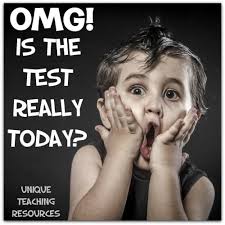 Instructor: Sarah SwiderOffice: 2247 Faculty / Administration Building (FAB)Office Hours: Monday and Wednesdays, 10 – 11 am, or by appointment  	E-mail: ef8342@wayne.edu  You are responsible for the information in this syllabus. Read it carefully & ask questions if necessary.Welcome!  The goal of this course is to introduce you to sociology, help you understand why it is an important field of study, and to get you excited in new ways about the world around you!  We will start with the basics, figuring out what it means to study sociology so you can answer any questions that your parents or others around you might ask about the field.  Then we will become acquainted with the fundamentals of the field of sociology including learning about foundational theorists and methods. Almost all fields of study, from art to biology, have their own set of foundational theories and methodologies, but these elements vary across disciplines.Once this foundation is laid, we delve into the excitement of exploring our world through using the lens of sociology. We will over a broad range of topics ranging from education and sex to deviance and the digital economy. We will use the discipline of sociology to make what may seem to be a boring issue into a hot topic. In other cases it will turn into fascinating reflections that illuminates aspects and puzzles in your life, your family, your community or country. Finally, while we work through this adventure, you will increase your reading comprehension skills, your disciplinary specific vocabulary, your critical thinking skills and your social skills.  Finally, I think the words of Robert Pirsig sum up the overall spirit of the course,“I would like to use the time to talk in some depth about things that seem important. What is in mind is a sort of Chautauqua — that´s the only name that I can think of for it — like the traveling tent-show Chautauquas that used to move across America, […] an old-time series of popular talks intended to edify and entertain, improve the mind and bring culture and enlightenment to the ears and thoughts of the hearer. (Pirsig, p.17)At the conclusion of the course, you will be able to:Describe the discipline of sociology and some of its foundational theorists and theories. Describe the scientific process and explain the importance of rigorous empirical research. Use your sociological imagination to think critically about society or social issues  Use discipline specific vocabulary to communicate your sociological knowledge.Understand and communicate how sociological theories and concepts help us understand our lives and aspects of our society. Notes: 1) This course was previously offered as SOC 2000.  Please make sure that you have not already taken this course under the previous course number.2) The HONORS section of this course is a different course with different requirements from the non-honors section. To switch sections, you need to drop the honors section and add the non-honors section. Students cannot change sections after the regular drop/add deadline and will be graded based on the section that they are officially enrolled in.  PLEASE MAKE SURE YOU ARE ENROLLED IN THE APPROPRIATE SECTION!!!TEXTBOOK:You May Ask Yourself: An Introduction To Thinking Like A Sociologist, Fifth EditionDalton Conley. W. W. Norton & Company, Inc. ISBN: 978-0-393-61427-5Outline of how your grade is calculated:The total percentage points you earn will translate into a grade based on the University’s official grading scale: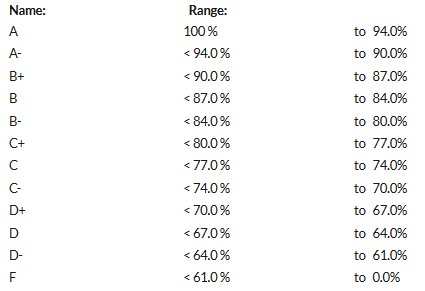 Grades are final and are based on your performance as outlined in this syllabus.Attendance & Participation:  15% Our class size (100+ students) prohibits attendance taking via daily roll call.  However, lucky for us it is 2019, so we will turn to using technology to track your attendance and class participation.  One day a week, I will lecture and there will be some participatory surveys that we will use, your participation will be recorded electronically. The second lecture period will be dedicated to group projects which will make up the other half of your participation grade. The group projects will be uploaded electronically the day of class.If you miss class for any reason, you forfeit participation points for that day.  In addition, you are responsible for the following:  submitting homework assignments on time; taking quizzes on time, obtaining class notes from a classmate; continuing with the reading; and scheduling a meeting with the course GTA (if there is one), to deal with any specific questions about the materials you missed.  If a situation arises that causes you to miss more than 3 consecutive classes you should contact the GTA or instructor.Expectations: Be on time:  Be in your seat and ready to go before the class starts. Don’t pack up your materials until the instructor ends the class. During a class break, be sure to return and be seated and ready by the end of the designated break. If you have to leave early for any reason, sit in a space that will not make it a disruptive process.Come to class prepared and ready to learn.  Complete the assigned readings before class and bring copies of the assigned readings (paper or electronic) with you to class. Watch the posted videos and use the practice materials.  Complete all quizzes and tests before deadlines.  Spend the class period focused on this class only.  Ask questions.  Raise your hand to participate in class discussions and use the iClicker when appropriate.  Participate and engage in group discussions and activities.I encourage the use of technology in class, BUT only for learning purposes!  Please only use devices and apps for educational purposes during our class out of respect the class, your fellow students, your professor and all the others who have put time and resources into your education.Chapter Review Quizzes: 20% You must complete 13 Chapter Review Quizzes on Canvas.  They are located in the corresponding chapter modules (e.g., Ch. 1 Review Quiz is in the Ch. 1 module).  These assignments are open book and open notes.  The Chapter Review Quizzes are always available 3-5 days before the deadline. All quizzes will be due at 12 pm mid-night on the posted due day.  This gives you five 3-5 days to complete the Chapter Quizzes. No late assignments will be accepted, NO EXCEPTIONS.  You are allowed to take the quiz twice. Canvas will record your highest grade. They are time quizzes, with a 35 minute limit. The number of questions vary but there are never more than 20 questions.If you have completed more than 10 Chapter review quizzes, I will drop the lowest grades, leaving the top 10 scores to be used to calculate your grade.  Vocabulary Quizzes: 10% You must complete 13 Vocabulary Quizzes on Canvas.  They are located in the corresponding chapter modules (e.g., Ch. 1 Vocabulary Quiz is in the Ch. 1 module).  These assignments are open book and open notes.  The Vocabulary Quizzes are always available 3-5 days before the deadline. All quizzes will be due at 12 pm mid-night on the due date.  This gives you 3-5 full days to complete the Vocabulary Quizzes. No late assignments will be accepted, NO EXCEPTIONS.  You are allowed to take the quiz two times. Canvas will record your highest grade. They are time quizzes, with a 10 minute limit. The number of questions vary but there are never more than 5 questions.If you complete more than 10 quizzes, I will drop the lowest scores, leaving the top 10 scores to be used to calculate your grade. Exams: 55%Three online exams will be given in this course.  Exams I and II and the final exam focus on the specific chapters covered prior to the exam.  All exams are in multiple choice format, some will also include essay questions. Essay questions should be answered in paragraph format with 1-3 paragraphs.Practice activities (no points)In an effort to assist you with the quizzes and materials there are a few extra materials posted some weeks in Canvas that you can use to help you prepare for classes and quizzes. Many weeks will have Flashcards posted for your use. They should help with the quizzes.Many weeks may have pre-reading quizzes which are not graded.Many weeks will also include videos that are short conversations with sociologists about the topic covered, along with a “paradox animation” that is covered in the chapter and will be discussed in class.GRADES, REVIEWS AND CORRECTIONS:If for any reason you think there is a problem with a grade, which can happen given that professors are not perfect humans relieved of making errors, there is a process you should follow to have the issue addressed. You should write up a request to have the grade reviewed. This should include the name of the class, your name, the assignment title, your group letter and date due. You should write what you think was mis-graded, specifically why you think it was mis-graded, and what you think the grade should have been. You should then email the professor with this written request, along with a copy of the original assignment submitted, and REQUEST to set up a meeting to discuss the grade. If the meeting is in person, please bring printed copies of all materials, if it is a Skype call or other form of digital call, please make sure they have been attached to an email sent through CANVAS.Technology Expectations: You are expected to bring a laptop or tablet to class every meeting. If you do not have a laptop, you are expected to work with the library to borrow one to use, or make other such arrangements.  You are expected to use Microsoft Word and Canvas for this class. This means you have to become familiar with the course layout on Canvas. It is where you will upload assignments, complete pop quizzes, and look for class updates including any changes to the syllabus. You are expected to make sure you have access to a stable internet connection, especially to complete tests and upload homework assignments.  Technological failure is not an excuse for late homework. You should complete the homework and exams hours before the due date/time, so that you can deal with any technological issues that may arise. In other words, part of your responsibility is to plan for technological complications and make sure there is the time and space and support (call/contact campus IT or Canvas support) when you have problems so they can be dealt with before the due date/deadline.    Additional Expectations: Treat all members of the class and the broader community with respect EVEN if you disagree with them.The instructor reserves the right to make adjustments to the syllabus.  Students are responsible for keeping up with any changes that are announced in class, on Canvas, or in email communications.  Not attending class, not checking Canvas, and/or not checking your WSU email account are not legitimate excuses for missing assignments and other information relevant to this course.It is YOUR responsibility to check Canvas regularly to ensure that grades are posted accurately. If there are any issues, you must report them BEFORE final grades are posted.Refer to Canvas for instructions when class is canceled due to weather, power outage, etc. Communication Expectations: Communication with Instructor:Emailing your instructor is NOT the fastest way to get a response. The instructor could take up to a WEEK to respond to emails and rarely provides same day responses.  The quickest way to get a response from your instructor is to actually go to OFFICE HOURS and meet face-to-face with the professor. If you decide to email the instructor you MUST follow the following protocol, failure to do so means you will NOT get a response. Emails must have a clear and informative subject line that includes your full name and the name of the course (SOC 1010) in which you are enrolled.  Emails should be written in a manner that appropriate for the university setting, meaning that they should have a salutation and should be written in complete sentences with real words – i.e., “you” instead of “u.”   Emails should be respectful and professional, make sure to include all relevant details and leave out unnecessary commentary or emotional declarations or threats. Please do not send any emails that are rude or threatening, and if you do, please do not expect a response.Students are welcome and encouraged to come to the professor’s office hours. If you cannot meet during those designated times, you can request/set up a meeting (Skype or in person). Other PoliciesReligious holidays:  “It is University policy to respect the faith and religious obligations of the individual. Students with classes or examinations that conflict with their religious observances are expected to notify their instructors well in advance so that mutually agreeable alternatives may be worked out.”Academic dishonesty, which includes cheating, plagiarism, and any other form of unethical academic behavior, is not tolerated under University policy. It is your responsibility to read and understand the Code of Conduct, which is available for download at the Dean of Students Office website: http://www.doso.wayne.edu/student-conduct-services.html.  Violations will be forward to the appropriate University Office.Accommodative services:  “If you have a documented disability that requires accommodations, you will need to register with Student Disability Services for coordination of your academic accommodations. The Student Disability Services (SDS) office is located at 1600 David Adamany Undergraduate Library in the Student Academic Success Services department. The SDS telephone number is 313-577-1851 or 313-202-4216 for videophone use. Once you have met with your disability specialist, I will be glad to meet with you privately during my office hours to discuss your accommodations. Student Disability Services’ mission is to assist the university in creating an accessible community where students with disabilities have an equal opportunity to fully participate in their educational experience at Wayne State University.” You can learn more about the disability office at www.studentdisability.wayne.edu.    Important Dates (please verify and check the university website for updates)Course Schedule: The course schedule is tentative and inevitably will be adjusted throughout the semester.  You are expected to read all of the materials available to you under each topical heading. Please check Canvas regularly for all materials that you need outside of your textbook.   * (all quizzes and tests close at 11:59 on due date)CourseDaysTimeLocationFirst Day Last Day1010M,W   11:30 AM –12:45 PMOld Main Room 11071151Jan. 6, 2020April 28th, 2020Course Description & Learning OutcomesRequired Course MaterialsCourse Grading, Requirements and ExpectationsSOC 1010:001ASSIGNMENT%Attendance & Participation Projects (drop bottom two scores)15Chapter Review Quizzes (13) but grade based on 10 best scores.20Vocabulary quizzes (13) but grade based on 10 best scores.10Exam 115Exam II20Final Exam20TOTAL100The C&IT Help Desk is available Monday - Friday, 7:30 a.m. to 8 p.m. for phone calls, email or live chat.313-577-4357helpdesk@wayne.eduOnline Chat (Standard)Online Chat (Mobile)The C&IT Help Desk office is open Monday - Friday, 8:30 a.m. to 5 p.m. for in person and hands-on support.Suite 005 in the lower level of the Student Center Building.Online Canvas guides:https://community.canvaslms.com/community/answers/guides/Classes BeginMon Jan 6Holiday - University ClosedMon Jan 20Late Registration (Add'l $70 for Initial Reg. only), and 1st Week Late AddsMon Jan 6 - Sun Jan 12Late Registration (Add'l $70 for Initial Reg. only), and 2nd Week late AddsMon Jan 13 - Fri Jan 17Last Day for Tuition Cancellation -Fri Jan 17Full Term Courses/Census DateFri Jan 17Early Academic AssessmentTue Jan 21 - Mon Feb 24Instructor Approval Required to Withdraw from Classes.  Sat Jan 18 - Sun Mar 22In Academica: select "Course Withdrawal" from the Registration Menu under Student Resources; ***SMART Check*** is required.Sat Jan 18 - Sun Mar 22Degree Applications DueFri Feb 7Last Day to Request Course WithdrawalSun Mar 22Holiday - No Classes  Mon Mar 9 - Sat Mar 14Holiday - No Classes  Mon Mar 9 - Sat Mar 14CommencementTBDClasses EndMon Apr 20Study Day - Final Exams May Not Be ScheduledTue Apr 21Final ExamsWed Apr 22 - Tue Apr 28 Session /Week Date ChapterstopicReading Due Quizzes, assignments and tests Due ( by mid-night)Session 11/6 (M)Overview of class 1-17Session 11/8 (W)Chapter 1 Sociology of sociology (theorists)sociological imagination17-41 (24 pgs)Session 21/13 (M)Chapter 1 Sociology of sociology (theorists) and sociological imaginationParticipation activityChapter 1 Vocab Quiz and chapter quizSession 21/15 (W)Chapter 2Methods46-74(28 pgs)Session 3(20th is a Holiday)1/22 (W)Chapter 2Methods(participation activity)Vocab 2 Vocab Quiz and chapter quizSession 31/27 (M)Chapter 3Culture and Socialization77-115 (38 pages) Session 4
(not in class)1/29 (W)Chapter 3Culture and Socialization(participation activity)Chapter 3 Vocab Quiz and chapter quizSession 42/3 (M)Chapter 4Socialization and construction of reality117-151 (33 pages)Session 52/5 (W)Chapter 4Socialization and construction of reality(participation activity)Chapter 4 Vocab Quiz and chapter quiz EXAM(Session 5)2/10 (M)EXAM 1 Covers chapters 1-4EXAM OPEN from Feb 6th to Feb 9th (midnight)Session 62/12 (W)Chapter 5Groups and networks153-187 (34 pages)Session 62/17 (M)Chapter 5 Groups and networks(participation activity)Chapter 5 Vocab Quiz and chapter quizSession 72/19 (W)Chapter 6Social control and DevianceCrime189-235 (46 pages)Session 7 2/24 (M)Chapter 6Social control and DevianceCrime(participation activity)Chapter 6 Vocab Quiz and chapter quizSession 8 2/26 (W)Chapter 7StratificationStratification in US today239-277 (38 pages)Session 83/2 (M)Chapter 7StratificationStratification in US today (participation activity)Chapter 7 Vocab Quiz and chapter quizSession 93/4
(W)Chapter 8Gender279-323 (44 Pages)BREAK3/9 And 3/11SPRING BREAKSession 93/16 Chapter 8Gender(participation activity) Chapter 8 Vocab Quiz and chapter quizSession 10EXAM3/18EXAM 2 (24th)
Covers chapters 5-8Session 103/23Chapter 9Race325-373 (48)Session 113/25Chapter 9 Race(participation activity)Chapter 9 Vocab Quiz and chapter quizSession 113/30Chapter 10Poverty375-410 (35)Session 124/1 (W)Chapter 10Poverty(participation activity)Chapter 10 Vocab Quiz and chapter quizSession 124/6 (M)Chapter 11Health and Society411-450 (39)Session 134/8 (W)Chapter 11Health and Society(participation activity)Chapter 11 Vocab Quiz and chapter quizSession 134/13 (M)Chapter 12Family451-496 (45)Session 144/15 (W)Chapter 12Family(participation activity)Chapter 12 Vocab Quiz and chapter quizSession 14 4/20 Chapter 13Education(participation activity) 497-538 (41)Chapter 13 Vocab Quiz and chapter quiz Final ExamOpen online on 21st- 24thFINAL EXAM